ｗ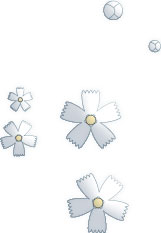 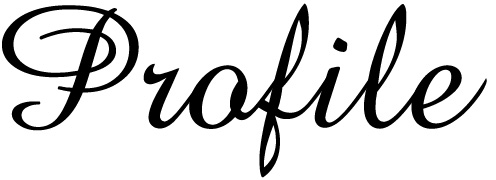 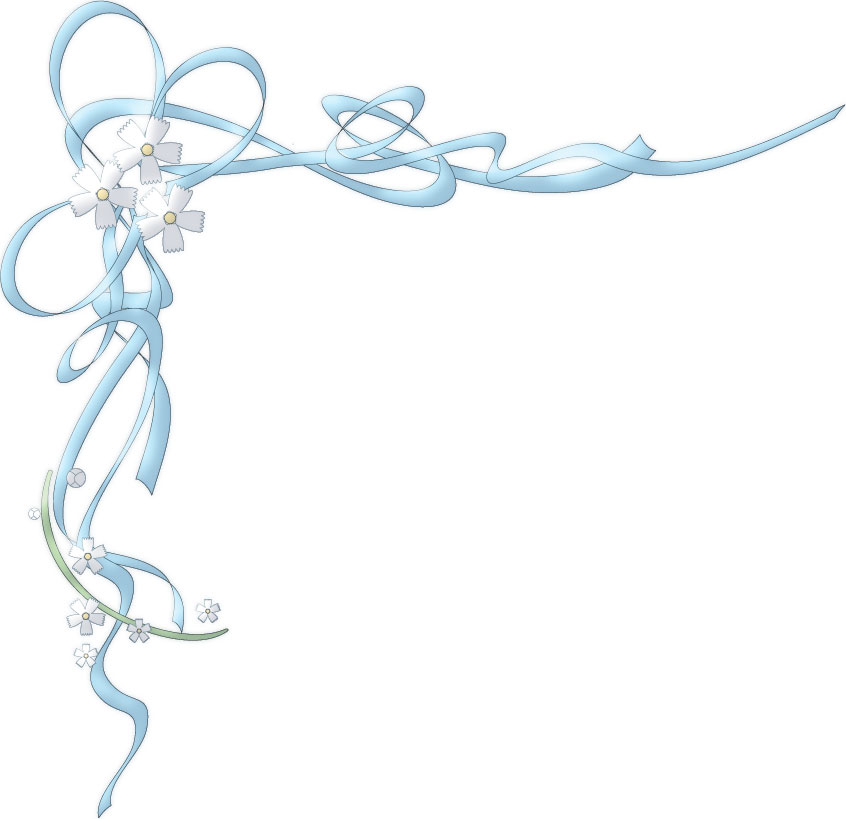 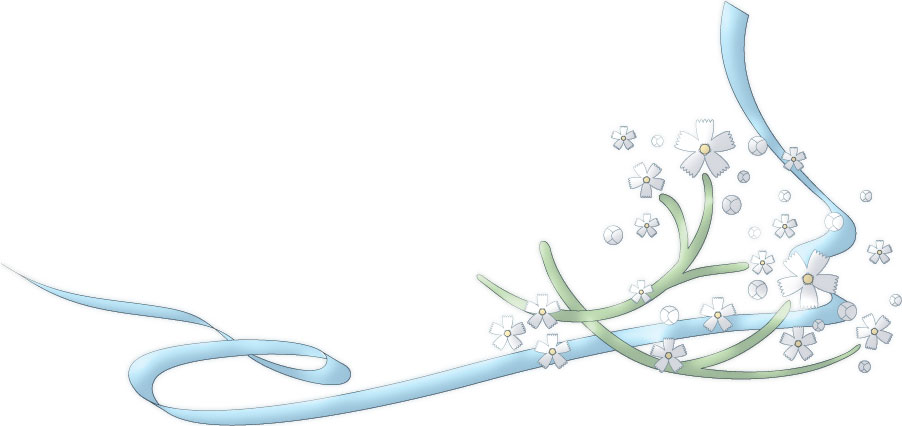 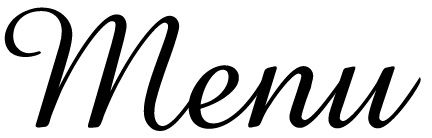 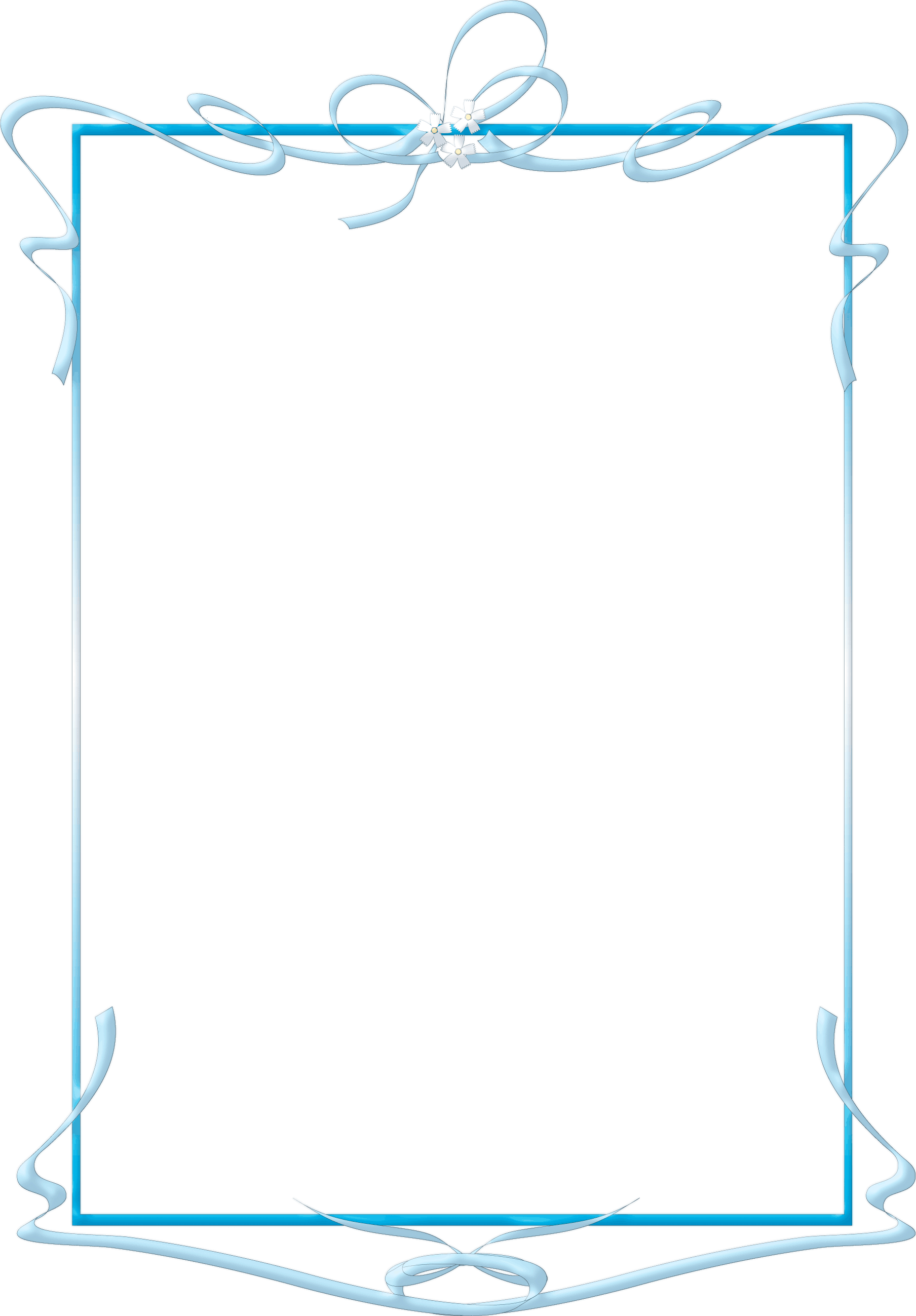 